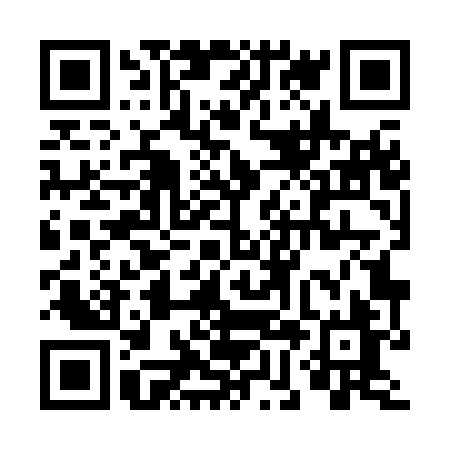 Ramadan times for Cornland, Illinois, USAMon 11 Mar 2024 - Wed 10 Apr 2024High Latitude Method: Angle Based RulePrayer Calculation Method: Islamic Society of North AmericaAsar Calculation Method: ShafiPrayer times provided by https://www.salahtimes.comDateDayFajrSuhurSunriseDhuhrAsrIftarMaghribIsha11Mon6:016:017:151:074:267:017:018:1512Tue5:595:597:131:074:277:027:028:1613Wed5:575:577:111:074:277:037:038:1714Thu5:565:567:101:074:287:047:048:1815Fri5:545:547:081:064:287:057:058:1916Sat5:525:527:071:064:297:067:068:2017Sun5:515:517:051:064:307:077:078:2218Mon5:495:497:031:054:307:087:088:2319Tue5:475:477:021:054:317:097:098:2420Wed5:465:467:001:054:317:107:108:2521Thu5:445:446:581:054:327:117:118:2622Fri5:425:426:571:044:327:127:128:2723Sat5:405:406:551:044:337:137:138:2824Sun5:395:396:541:044:337:147:148:2925Mon5:375:376:521:034:337:157:158:3126Tue5:355:356:501:034:347:167:168:3227Wed5:335:336:491:034:347:177:178:3328Thu5:325:326:471:024:357:187:188:3429Fri5:305:306:461:024:357:197:198:3530Sat5:285:286:441:024:357:207:208:3631Sun5:265:266:421:024:367:217:218:371Mon5:255:256:411:014:367:227:228:392Tue5:235:236:391:014:377:237:238:403Wed5:215:216:371:014:377:247:248:414Thu5:195:196:361:004:377:267:268:425Fri5:185:186:341:004:387:277:278:436Sat5:165:166:331:004:387:287:288:457Sun5:145:146:311:004:387:297:298:468Mon5:125:126:3012:594:397:307:308:479Tue5:115:116:2812:594:397:317:318:4810Wed5:095:096:2712:594:397:327:328:50